OBJEDNÁVKA VYŠETŘENÍ NA: 	uhynulá 	KMP kód EpI150	  	AMP kód EpI400	 	sražená 	KMP kód EpI152 	  	AMP kód EpI420	 OBJEDNAVATEL / ŽADATEL:MÍSTO NÁLEZU:IDENTIFIKACE NALEZENÉHO KUSU (vhodné zaškrtněte): ODEBRANÝ VZOREK:6. DOPORUČENÝ POSTUP ODBĚRU VZORKŮ NA AMP (odběrová souprava)Při odběru vzorků vždy použijte jednorázové ochranné rukavice!Jako vzorek k vyšetření AMP či KMP odeberte barvu/krev a to nejlépe do bezjehelného HEMOSu. 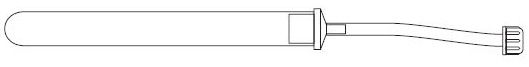 Pokud nelze odebrat krev, odeberte část orgánů (slezina, mízní uzlina nebo ledvina) do uzavíratelné plastové vzorkovnice, případně do čisté, dobře uzavíratelné plastové nádobky.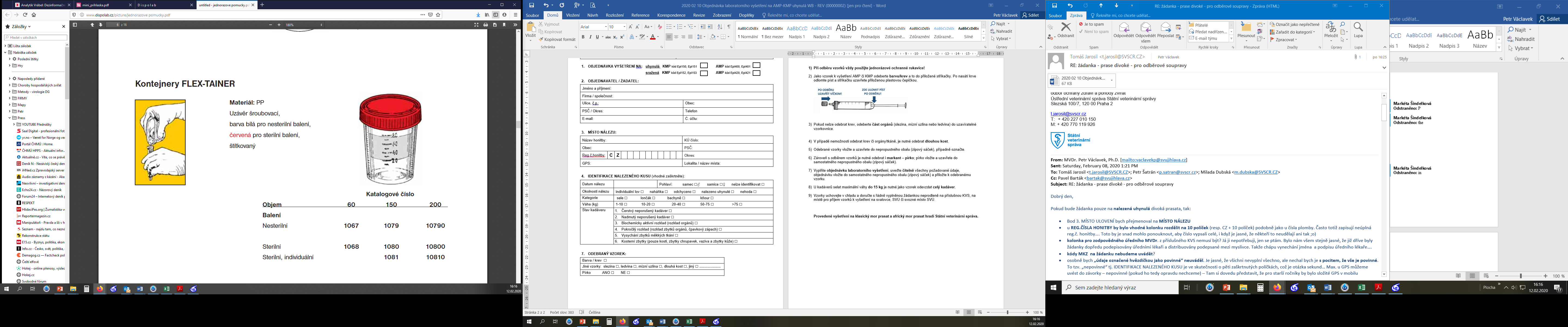 V případě nemožnosti odebrat krev či orgány/tkáně, je nutné odebrat dlouhou kost.Odebrané vzorky vložte a uzavřete do nepropustného obalu (zipový sáček) a označte. Vyplňte objednávku laboratorního vyšetření, uveďte čitelně všechny požadované údaje, objednávku vložte do samostatného nepropustného obalu (zipový sáček) a přiložte k odebranému vzorku.U kadáverů selat maximální hmotnosti do 15 kg je nutné jako vzorek odevzdat celý kadáver.Vzorky uchovejte v chladu a doručte s řádně vyplněnou žádankou neprodleně na příslušnou KVS, na SVÚ či svozné místo SVÚ.Provedené vyšetření na klasický mor prasat a africký mor prasat hradí Státní veterinární správa. KVS SVS / pracoviště:      Pro SVÚ:      Jméno a příjmení:      Jméno a příjmení:      Firma / společnost:      Firma / společnost:        Ulice, č.p.:      Obec:      PSČ / Okres:      Telefon:      E-mail:      Název honitby:      Název honitby:      Název honitby:      Název honitby:      Název honitby:      Název honitby:      Název honitby:      Název honitby:      Název honitby:      Název honitby:      Název honitby:      Název honitby:      Název honitby:      KÚ číslo:      Obec:      Obec:      Obec:      Obec:      Obec:      Obec:      Obec:      Obec:      Obec:      Obec:      Obec:      Obec:      Obec:      PSČ:      Reg.č.honitby:  CZOkres:      GPS:      GPS:      GPS:      GPS:      GPS:      GPS:      GPS:      GPS:      GPS:      GPS:      GPS:      GPS:      GPS:      Lokalita / název místa:      Datum nálezuPohlaví:    samec  ♂       samice  ♀      nelze identifikovat Okolnosti nálezuindividuální lov              naháňka             nalezeno uhynulé            nehoda individuální lov              naháňka             nalezeno uhynulé            nehoda Kategorie sele              lončák             bachyně                kňour  sele              lončák             bachyně                kňour Hmotnost (kg)1-10               10-20                  20-40                50-75                   >75 1-10               10-20                  20-40                50-75                   >75 Stav kadáveruČerstvý neporušený kadáver Čerstvý neporušený kadáver Stav kadáveruNadmutý neporušený kadáver Nadmutý neporušený kadáver Stav kadáveruBiochemicky aktivní rozklad (rozklad orgánů) Biochemicky aktivní rozklad (rozklad orgánů) Stav kadáveruPokročilý rozklad (rozklad zbytků orgánů, čpavkový zápach) Pokročilý rozklad (rozklad zbytků orgánů, čpavkový zápach) Stav kadáveruVysychání zbytků měkkých tkání Vysychání zbytků měkkých tkání Stav kadáveruKosterní zbytky (pouze kosti, zbytky chrupavek, vaziva a zbytky kůže) Kosterní zbytky (pouze kosti, zbytky chrupavek, vaziva a zbytky kůže) Barva / krev          Jiné vzorky:  slezina , ledvina , mízní uzlina , dlouhá kost , jiný:      